.Start after 16 count introTeaching track: Please Don’t Tease – Cliff Richard (start after 16 count intro) – 144bpmBoth tracks from the CD: Cliff 50th Anniversary Album(1-8)	Grapevine R, Grapevine L(9-16)	R Fwd And L Back Step Touches, ¼ R & R Fwd & L Back Step Touches(17-24)	R Fwd Diagonal Step Lock Step Scuff, L Fwd Diagonal Step Lock Step Scuff(25-32)	R Fwd & Back Rock & Recover (‘Rocking Chair’), R Cross & Unwind ½ LOptions: 	Or cross and bounce heels 3 times Or cross and twist heels right, left, centreTel: 01727 853041 / www.thedancefactoryuk.co.ukWanna Dance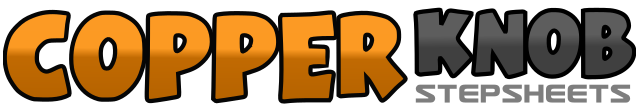 .......Count:32Wall:4Level:Beginner.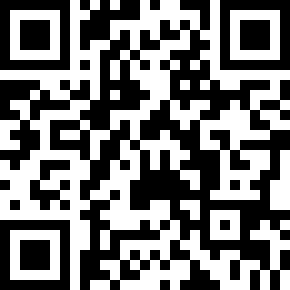 Choreographer:Peter Metelnick (UK) & Alison Metelnick (UK) - February 2009Peter Metelnick (UK) & Alison Metelnick (UK) - February 2009Peter Metelnick (UK) & Alison Metelnick (UK) - February 2009Peter Metelnick (UK) & Alison Metelnick (UK) - February 2009Peter Metelnick (UK) & Alison Metelnick (UK) - February 2009.Music:Do You Wanna Dance - Cliff RichardDo You Wanna Dance - Cliff RichardDo You Wanna Dance - Cliff RichardDo You Wanna Dance - Cliff RichardDo You Wanna Dance - Cliff Richard........1-4Step R side, cross step L behind R, step R side, touch L together5-8Step L side, cross step R behind L, step L side, touch R together1-2Step R forward on right diagonal, touch L together3-4Step L back on left diagonal, touch R together5-6Turning ¼ right step R forward on right diagonal, touch L together7-8Step L back on left diagonal, touch R together1-2On right diagonal step R forward, lock L behind R3-4On right diagonal step R forward, scuff L forward5-6On left diagonal step L forward, lock R behind L7-8On left diagonal step L forward, scuff R forward1-2Rock R forward, recover weight on L3-4Rock R back, recover weight on L5-8Cross step R over L, unwind ½ L over 3 counts ending with weight on L